ПОСТАНОВЛЕНИЕАДМИНИСТРАЦИИ МУНИЦИПАЛЬНОГО ОБРАЗОВАНИЯ СТАРОМИНСКИЙ РАЙОН от  __________                                                                                             № ______ст - ца СтароминскаяО внесении изменений в постановление администрации муниципального образования Староминский район от 05 апреля 2017 года № 403 Об  утверждении  административного регламента  предоставления муниципальной услуги «Выдача разрешений на строительство, реконструкцию объектов капитального строительства»В соответствии с Федеральным законом от 27 июля 2010 года № 210-ФЗ «Об организации представления государственных и муниципальных услуг», руководствуясь статьей 31 Устава муниципального образования Староминский район,  п о с т а н о в л я ю:1. Наименование постановления администрации муниципального образования Староминский район от 05 апреля 2017 года № 403 «Об утверждении административного регламента предоставления муниципальной услуги «Выдача разрешений на строительство, реконструкцию объектов капитального строительства» изложить в новой редакции: «Предоставление разрешения на строительство».В приложение к постановлению администрации муниципального образования Староминский район от 05 апреля 2017 года № 403 «Об утверждении административного регламента предоставления муниципальной услуги «Выдача разрешений на строительство, реконструкцию объектов капитального строительства» внести следующие изменения:- в подпункте 2 пункта 2.6.1.1 подраздела 2.6 раздела II Регламента после слов «проектной документации» дополнить словами: «(в части соответствия проектной документации требованиям, указанным в пункте 1 части 5 статьи 49 Градостроительного кодекса РФ)», в конце абзаца дополнить словами: «если такая проектная документация подлежит экспертизе в соответствии со статьей 49 Градостроительного Кодекса РФ»;- в подпункте 4 пункта 2.6.1.1 подраздела 2.6 раздела II Регламента слова «- подтверждение соответствия вносимых в проектную документацию изменений требованиям, указанным в части 3.8 и 3.9 статьи 49 настоящего Кодекса» заменить словами «- подтверждение соответствия вносимых в проектную документацию изменений требованиям, указанным в части 3.8 статьи 49 настоящего Кодекса, предоставленное лицом, являющимся членом саморегулируемой организации, основанной на членстве лиц, осуществляющих подготовку проектной документации, и утвержденное привлеченным этим лицом в соответствии с настоящим Кодексом специалистом по организации архитектурно-строительного проектирования в должности главного инженера проекта, в случае внесения изменений в проектную документацию в соответствии с частью 3.8 статьи 49 настоящего Кодекса; - подтверждение соответствия вносимых в проектную документацию изменений требованиям, указанным в части 3.9 статьи 49 настоящего Кодекса, предоставленное органом исполнительной власти или организацией, проводившими экспертизу проектной документации, в случае внесения изменений в проектную документацию в ходе экспертного сопровождения в соответствии с частью 3.9 статьи 49 настоящего Кодекса»;        - подпункт 7 пункта 2.6.1.1 подраздела 2.6 раздела II Регламента заменить словами: «копия договора о развитии территории в случае, если строительство, реконструкцию объектов капитального строительства планируется осуществлять в границах территории, в отношении которой органом местного самоуправления принято решение о комплексном развитии территории (за исключением случаев самостоятельной реализации Российской Федерацией, субъектом Российской Федерации или муниципальным образованием решения о комплексном развитии территории или реализации такого решения юридическим лицом, определенным в соответствии с настоящим Кодексом Российской Федерацией или субъектом Российской Федерации)»;- первый абзац пункта 2.18.1 подраздела 2.18 раздела II Регламента заменить абзацем следующего содержания: «Прием от застройщика заявления о выдаче разрешения на строительство объекта капитального строительства, документов, необходимых для получения указанного разрешения, информирование о порядке и ходе предоставления услуги и выдача указанного разрешения могут осуществляться: 1) непосредственно уполномоченным на выдачу разрешений на строительство в соответствии с частями 4 - 6 статьи 51 Градостроительного кодекса органом местного самоуправления; 2) через многофункциональный центр в соответствии с соглашением о взаимодействии между многофункциональным центром и уполномоченным на выдачу разрешений на строительство органом местного самоуправления; 3) с использованием единого портала государственных и муниципальных услуг или региональных порталов государственных и муниципальных услуг; 4) с использованием государственных информационных систем обеспечения градостроительной деятельности с функциями автоматизированной информационно-аналитической поддержки осуществления полномочий в области градостроительной деятельности; 5) для застройщиков, наименования которых содержат слова «специализированный застройщик», наряду со способами, указанными выше, с использованием единой информационной системы жилищного строительства, предусмотренной Федеральным законом от 30 декабря 2004 года N 214-ФЗ «Об участии в долевом строительстве многоквартирных домов и иных объектов недвижимости и о внесении изменений в некоторые законодательные акты Российской Федерации», за исключением случаев, если в соответствии с нормативным правовым актом субъекта Российской Федерации подача заявления о выдаче разрешения на строительство осуществляется через иные информационные системы, которые должны быть интегрированы с единой информационной системой жилищного строительства».3. Начальнику отдела по организационным вопросам управления делами администрации муниципального образования Староминский район (Клименко) обеспечить обнародование и размещение (опубликование) настоящего  постановления  на официальном сайте администрации муниципального образования Староминский район в информационно-телекоммуникационной сети «Интернет» (www.adm.starominska.ru).4. Контроль за выполнением настоящего постановления возложить 
на  заместителя  главы муниципального образования, начальника управления по вопросам строительства, архитектуры и жилищно-коммунального хозяйства администрации муниципального образования Староминский район               А.В. Кияшко.5. Постановление вступает в силу после его официального обнародования.Глава муниципального образования Староминский  район                                                                                   В.В. Горб ЛИСТ СОГЛАСОВАНИЯпроекта постановления администрации муниципального образования Староминский район от ____________ №________ «О внесении изменений в постановление администрации муниципального образования Староминский район от 05 апреля 2017 года № 403  «Об утверждении административного регламента предоставления муниципальной услуги «Выдача разрешений на строительство, реконструкцию объектов капитального строительства»Проект внесён:     С.Н. РоманенкоНачальник отдела архитектуры и градостроительства управления по вопросам строительства, архитектуры и жилищно-коммунального хозяйства администрации муниципального образования Староминский район     С.Н. Романенко Н.Ю. ЕрмоленкоПроект подготовлен:Ведущий специалист отдела архитектуры и градостроительства управления по вопросам строительства, архитектуры и жилищно-коммунального хозяйства администрации муниципального образования Староминский район Н.Ю. ЕрмоленкоПроект согласован:Заместитель  главы  муниципального образования, начальник управления по вопросам строительства, архитектуры и жилищно-коммунального хозяйства администрации муниципального образования Староминский  район           А.В. КияшкоНачальник управления делами администрации муниципального образования Староминский район        Т.Г. Шадрина Исполняющий обязанности начальника юридического отдела управления делами администрации муниципального образования Староминский район           О.В. Гавриш        Начальник отдела делопроизводства, управления делами администрации муниципального образования Староминский район С.А. СлынькоРассылка - отдел архитектуры, отдел экономики, орг.отдел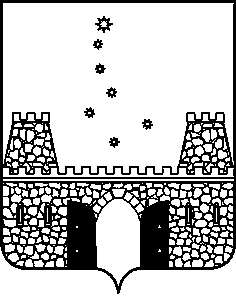 